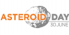 FOR UMIDDELBAR UDGIVELSE ASTEROIDER FORTALT AF ASTRONAUTER, EKSPERTER & EN ROCK STJERNE - 30. JUNI 2021 (OBS: Information om den danske del af initiaitivet, forekommer længere nede i denne pressemeddelelse) LUXEMBOURG, 24. juni 2021 / PRNewswire / - Asteroidefondens årlige Asteroid Day LIVE -  programpremiere onsdag den 30. juni 2021 kl. 18:00 CET.  Ved hjælp fra førende eksperter, Asteroid Day medstifter Dr. Brian May og de mest engagerende  stemmer inden for videnskabsformidling fra hele verden, vil det fem timers program bringe  solsystemets mindste verdener LIVE for publikum i alle aldre og baggrunde i hele verden. I år fejrer Asteroid Day LIVE 25-års jubilæet for NASAs NEAR-Shoemaker rumfartøj og 2021- lancering af tre nye asteroide missioner, NASAs Lucy, NEA Scout og DART - verdens første mission  for at teste en afværgelsessteknikken på en asteoride - og meget mere. Det skal ikke være nogen hemmelighed, at interessen for asteroider aldrig har været større. Alene  inden for de næste tre år vil fem nye asteroide-missioner blive lanceret af NASA og ESA. Asteroid  Day LIVE vil udforske denne eksplosion af interesse på tværs af fem timers nyt indhold, der vil  forsøge at besvare alt fra de mest grundlæggende spørgsmål, som en nybegynder kan have om  asteroider, til de spørgsmål, der pirrer verdens førende forskere indenfor feltet. Asteroid Day LIVE 2021 er opdelt i fire forskellige segmenter. Den første vil udforske den titaniske  opgave i at opdage og opspore de millioner af asteroider, der omgiver Solen. Den anden segment vil  diskutere det videnskabelige arbejde, der giver os mulighed for at undersøge asteroidenes sande - og  ofte overraskende - natur. Tredje segment vil være dedikeret til de hurtige fremskridt, der gøres i,  hvordan vi kan forsvare vores planet mod potentielt farlige asteroider; og det sidste segment vil vise  den spændende rolle, som asteroider kan spille i den fremtidige udforskning af rummet, samt den  interessante skabelse af den nye rum-økonomi. TV programmet vil fokuserer på at fortælle de bemærkelsesværdige historier om asteroider og de  mennesker, der undersøger dem. Showet modereres af ledere på området, såsom Mary Lynne Dittmar  fra Axiom Space, og ekspert videnskabsformidlere såsom astronaut Tom Jones og Lucie Green fra  University College London. RTL-vært Lisa Burke fra Luxembourgs Broadcasting Center Europe, har i 2021's Asteroid Day LIVE  en "Who's Who?" af mennesker involveret i asteroideforskning. Programhøjdepunkter inkluderer: - Asteroid Day’s medstifter og Queen gitarist, Brian May, taler om sit arbejde med at lave  stereoskopiske "3D" -billeder for at give forskere bedre overblik over deres asteroide-mål. - En af de vigtigste arkitekter inden for moderne asteroideforskning, Andrew Cheng fra Johns  Hopkins University Applied Physics Laboratory, vil diskutere de forbløffende opdagelser  foretaget af NEAR-Shoemaker-missionen og det banebrydende arbejde, som NASAs DART mission vil udføre. - Naomi Murdoch fra ISAE-SUPAERO, Toulouse, Frankrig, vil fortælle om, hvordan landing  på en asteroide er mere et spørgsmål om “splashdown” end “touchdown”; Side 1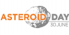 FOR UMIDDELBAR UDGIVELSE - University of Arizona's Dante Lauretta og Makoto Yoshikawa fra det japanske  luftfartsagentur, vil begge tale om de fantastiske succeser med deres rumopgaver for at hente  stenprøver fysisk fra asteroider. - Desuden ser vi på fremtidige missioner som NASAs Psyche og Lucy og ESAs Hera med  Lindy Elkin-Tanton fra Arizona State University, Cathy Olkin fra Southwest Research  Institute og Heli Greus fra ESA.  Andre højt profilerede talere og moderatorer i år, inkluderer Pedro Duque, som er tidligere ESA  astronaut og i dag er Spaniens minister for videnskab & innovation i. Han var desuden i Danmark, i  forbindelse med Andreas Mogensens opsendelse til den Internationale Rumstation i 2015. Amerikansk  astronaut Leland Melvin vil også være tilstede. Patrick Michel, forskningsdirektør ved CNRS (Centre  National de la Recherche Scientifique) og NEO-MAPP leder; Ruy Pinto, Chief Technology Officer  for SES; Franco Ongaro, ESAs direktør for teknologi, teknik og kvalitet; Bill Nye,  'videnskabsmanden' og administrerende direktør for The Planetary Society; Elena Adams, Johns  Hopkins University Applied Physics Laboratory; “Internet Rocket Scientist” Scott Manly; og Asteroid  Dags redaktionelle direktør, Stuart Clark. “The Planetary Society” og “Asteroid Foundation” har co-produceret en ny videoserie med titlen  'Meet the Asteroids', der får premiere under Asteroid Day LIVE. Hver speciel produceret video  fremhæver en berømt asteroides unikke egenskaber og forhistorie. Samlet set demonstrerer denne  serie den bemærkelsesværdige mangfoldighed af asteroider og forklarer den fascination, som nu  omgiver deres undersøgelse. Kernen i hele det oprindelige formål med Asteroid Day, som i dag både er observeret og støttet af FN,  handler om at oplyse verden om asteorider, samt om de videnskabelige og teknologiske muligheder,  som emnet åbner op for. Desuden vil den skabe opmærksomhed på, at vi en dag bliver nødt til at  afværge en asteroide med kurs mod Jorden. I gennem hårdt arbejde og dedikation, arbejder det  globale- og professionelle asteroidefællesskab af forskere og ingeniører, for at gøre dette til en  håndgribelig og ægte mulighed. Asteroid Day's Luxembourg-baserede partnere, Broadcasting Center Europe (BCE) og SES er førende  inden for globale indholdsforbindelsesløsninger. De vil via deres egen netværk af SES-sattelliter,  bringe Asteroid Day TV for millioner af mennesker i alle kontinenter. Flere detaljer om Asteroid Day LIVE, kan ses her: Asteroid Day LIVE ### Asteroid Day Global:  Asteroidernes dag afholdes den 30. juni hvert år for at markere datoen for Jordens største  asteroidenedslag, der nogensinde er observeret. Det er Tunguska eventet, der foregik i Sibirien i 1908. Asteroid Day blev medstiftet af astrofysiker og berømt musiker Dr Brian May fra rockbandet Queen;  Apollo 9 Astronaut Rusty Schweickart; Filmintruktør Grig Richters; og Presidenten for B612 Fonden  Danica Remy. Dens mission er at oplyse offentligheden om vigtigheden af asteroider i vores historie  og den rolle de har i solsystemet. I 2016, på baggrund af af “Association of Space Explorers” (ASE),  erklærede FN Asteroid Day for at være en global anerkendt oplysningssdag for at øge bevistheden,  samt fremme viden om asteroider i offentligheden. Tusindvis af uafhængigt organiserede  begivenheder har fundet sted over hele kloden siden 2014. Det omfatter 125 af verdens 195 lande. Side 2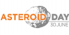 FOR UMIDDELBAR UDGIVELSE Asteroid Day Denmark: Den danske del af denne internationale FN dag, blev stiftet af Jordi Steen Forteza som enkel borger i  maj måned 2016. Siden da har Hr. Forteza, som frivillig og i sin fritid etableret samarbejder med  forskellige forskere indenfor astronomi, rumfart og ikke mindst asteorider. Det er blandt andet med  amerikanske Eric Christensen, direktør af Catalina Sky Survey (en af de to største NASA støttede  observatorier indenfor observation af asteroider og kometer på verdensplan). Derudover etablerede  Jordi et godt samarbejde med Selskabet for Naturlærens Udbredelse i 2017. I national regi er der  blevet afholdt flere interessante foredag om emnet, alle i og omkring d. 30. juni hvert år.  Begivenhederne for 2020 og 2021 blev aflyst pga. COVID-19 situationen. Her er Jordis nyeste status  om den danske del af initiativet: Fig. 1 - J.S. Forteza forklarer hvad fremtiden vil bringe for Asteroid Day Denmark 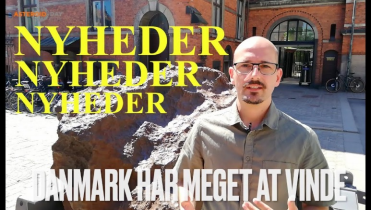 Asteroidedagen er blevet til virkelighed takket være partnerskaber med Association of Space  Explorers (ASE), Broadcasting Center Europe (BCE), B612 Foundation, European Space Agency  (ESA), OHB Systems, Luxembourg Chamber of Commerce, Luxembourg Space Agency (LSA), The  Planetary Society, SES og Twitch. Asteroid Day, Asteroid Day LIVE, Asteroid Day TV og  “SpaceConnectsUs”. Allesammen er programmer udgivet af Asteroid Foundation, en “non-profit”  organisation med base i Luxembourg. Deltag i Asteroid Day debatten på sociale medier! ● Hashtags: #AsteroidDay #AsteroidDayLIVE #AsteroidDayTV #Luxembourg ● Hjemmeside: AsteroidDay.org ● Twitter: @asteroidday ● Twitch: https://www.twitch.tv/asteroidday ● Facebook: www.facebook.com/AsteroidDay ● YouTube: www.youtube.com/user/asteroidday ● Instagram: https://www.instagram.com/asteroidday  Et medie kit med tilbud om fotos, video og B-Roll-video er tilgængeligt i Asteroid Day Newsroom. Photos fra tidligere Asteroid Day begivenheder i Luxembourg er tilgængelige i Flickr.  Medie Kontakt: Asteroid Day Stuart Clark press@asteroidday.org Side 3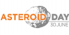 FOR UMIDDELBAR UDGIVELSE  ESA Ninja Menning media@esa.int SES Suzanne Ong suzanne.ong@ses.com BCE Laurent Seve laurent_seve@bce.lu LSA Juliette Pertuy juliette.pertuy@space-agency.lu  Asteroid Day TV - SES Broadcast Connection Detaljer: Europe/Middle East Service Name: Asteroid Day 2021 HD Service ID: 5711 Transponder: 1.068  Satellite: Astra 1M Orbital Pos: 19.2 East  Downlink Frequency: 11778.00 MHz Polarization: Vertical  Modulation: DVB-S2 QPSK  FEC: 9/10  SR: 29.5 MSym/s  Lidt om de forskellige institutioner, der står bag både Asteroid Day og dens dækning på verdensplan. Asteroid Foundation:  Denne fond blev dannet i 2017 med en mission om at fremme verdensomspændende bevidsthed om  asteroidemuligheder og udfordringer, samt den nye rumøkonomi. Asteroid Foundation foretager  programmer og aktiviteter til støtte for forskere, ingeniører og studerende over hele verden, der  leverer gratis uddannelsesværktøjer, nyhedsbreve, originale artikler og ressourcer året rundt. Årligt  organiserer fonden begivenheder omkring Den Internationale Asteroidedag, en FN-anerkendt dag for  uddannelse og bevidsthed, der blev observeret den 30. juni. Besøg deres Flickr profil og se billeder fra  tidligere events. https://asteroidfoundation.org/ Association of Space Explorers (ASE) Selskabet for rumudforskere, dansk for “Association of Space Explorers” (ASE) blev grundlagt i 1985  og er en international non-profit professionel og uddannelsesmæssig organisation bestående af mere  end 400 flyvne astronauter og kosmonauter fra 38 nationer. ASE's “Committee on Near Earth  Objects” (NEO), med astronaut Tom Jones som formand, arbejder for at fremme global bevidsthed  om trusler fra asteroider.  ASE leverer faglig ekspertise og astronautperspektivet på nøgleemner relateret til NEO'er, herunder  udvikling inden for planetarisk forsvar, fremskridt inden for NEO-opdagelse og karakterisering og  design af kampagner mod afbrydelse af slagkraft.  https://www.space-explorers.org/ B612 Fonden Det er en fond, som er stiftet og drevet af videnskabsfolk, ingeniører og astronauter. Det er sat i  verden for at beskytte Jorden mod asteroidenedslag. Det gør de ved at fremme videnskab og  teknologier, der er nødvendige for at beskytte Jorden mod asteroidenedslag gennem “Asteroid  Institute”. Det rådgiver offentligheden, det videnskabelige samfund og verdensregeringer om  asteroider gennem programmer som Asteroid Day. Siden organisationens start i 2002 er dets arbejde  udført udelukkende gennem støtte fra private donorer. Det, der startede i 2002 som en visionær idé om  at udvikle teknologien til at afbøje en asteroide, er vokset til en verdenskendt organisation og et  Side 4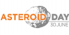 FOR UMIDDELBAR UDGIVELSE videnskabeligt institut med en nøglerolle i det nye felt af planetarisk forsvar.  www.b612foundation.org Broadcasting Center Europe (BCE) Den euroæiske mediekoncern “Broadcasting Center Europe” (BCE) er førende inden for  medietjenester, systemintegration og softwareudvikling inden for fjernsyn, onlinevideo, streaming,  radio, produktion og postproduktion, telekommunikation og IT. Med sin omfattende erfaring på  mediemarkedet leverer teamet tjenester af høj kvalitet og finder altid den løsning, der passer til enhver  projekt og budget. Med mere end 200 højtkvalificerede og motiverede mennesker, betjener BCE ca.  400 kunder i forskellige sektorer, såsom tv-kanaler, radiostationer, filmdistributører, producenter,  reklamevirksomheder, sportsforbund, mode, events, institutioner og teleoperatører. www.bce.lu European Space Agency (ESA)  Den Europæiske Rumorganisation (ESA) er Europas port til rummet. ESA er en mellemstatslig  organisation, der blev oprettet i 1975, med den mission at forme udviklingen af Europas rumfunktion  og sikre, at investering i rummet giver fordele for de Europæiske medlemslande, dens borger i og  verden. På nuværende tidspunkt har ESA hele 22 medlemsstater. ESA's programmer er designet, dels  til at udforske Jorden, dets umiddelbare rummiljø, vores solsystem og universet, og dels til at udvikle  satellitbaserede teknologier og tjenester. Organisationen er også til for at fremme europæiske  industrier. Ved at koordinere sine medlemmers finansielle og intellektuelle ressourcer, kan ESA  gennemføre programmer og aktiviteter langt uden for et enkelt europæisk lands rækkevidde.  Organisationen arbejder især med EU om gennemførelse af Galileo- og Copernicus-programmerne,  som er sattelitprogrammer. Desuden arbejder det også med Eumetsat til udvikling af meteorologiske  missioner, mv. http://www.esa.int Den luxembourgesiske handelskammer Handelskammerets hovedrolle er at beskytte og fremme virksomhedernes interesser og økonomien i  Luxembourg. For at gøre det muligt at opfylde dette mandat er det blevet tildelt status, som et  offentligt organ, der har nogle betydningsfulde beføjelser. Da medlemskab af professionelle  virksomheder er obligatoriske i Luxembourg, har handelskammeret høje tilknytningsgrader med  90.000 medlemsvirksomheder, svarende til 75% af landets samlede lønmodtagelse og 80% af  Luxembourgs BNP, hvilket gør det til den største arbejdsgivergruppe i landet. Det repræsenterer alle  virksomheder i Luxembourg undtagen virksomheder inden for den håndværksmæssige sektor og  landbrugssektoren. Handelskammeret gennemfører projekter og infrastrukturer for bæredygtig og  velstående økonomisk udvikling og består derfor af flere enheder, såsom: Iværksætterhuset Eller som det skrives på engelsk, House of Entrepreneurship, blev lanceret i 2016 af handelskammeret  og økonomiministeriet som et enkelt kontaktpunkt for eksisterende og nye iværksættere og tilbyder en  bred vifte af tjenester. Startupshuset Innovationsknudepunkter, inkubatorer, forretningsacceleratorer og startkonsulenttjenester er alle  under ét tag på House of Startups (HoST), der blev lanceret af Luxembourgsk handelskammer i 2018.  Flere store knudepunkter er allerede på plads: Luxembourg House of Financial Technology ( LHoFT),  den nyoprettede Luxembourg-inkubator (LCI), initieret af handelskammeret i samarbejde med byen  Luxembourg, Groupe Crédit Agricoles internationale inkubator og International Climate Finance  Accelerator (ICFA). Side 5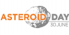 FOR UMIDDELBAR UDGIVELSE Træningshuset House of Training, der blev lanceret i 2015 af handelskammeret og Luxembourg Bankers 'Association  (ABBL), uddanner tusinder af mennesker inden for en række områder som bank og finans,  iværksætteri og ledelse, jura, marketing inden for industrien, menneskelige ressourcer og mange mere. https://www.cc.lu Den Luxembourgesiske rumfartsorganisation Luxembourg Space Agency (LSA) udvikler rumsektoren i Luxembourg ved at fremme nye og  eksisterende virksomheder, udvikle menneskelige ressourcer, lette adgangen til finansiering og støtte  akademisk forskning. Agenturet implementerer den nationale rumøkonomiske udviklingsstrategi,  administrerer nationale rumforsknings- og udviklingsprogrammer og leder SpaceResources.lu initiativet, et initiativ med statslig støtte i milliardklassen. Desuden repræsenterer LSA Luxembourg  inden for Den Europæiske Rumorganisation og rumrelaterede programmer i Den Europæiske Union  og De Forenede Nationer. Denne organisation er en god eksempel for det, mindre europæiske lande  kan få ud af at investere stort i rumsæktoren. https://space-agency.public.lu/ OHB Systems Det er et europæisk og multinationalt teknologifirma med hovedkontor i Bremen, Tyskland. De er og  har været en af de førende virksomheder i Europas rumfartssektor i de sidste 35 år, især i deres  kerneforretning, der omfatter satellitter med lav omløb og geostation. De har udviklet og udført nogle  af vores tiders nøgleprojekter såsom Galileo-navigationssatellitterne, SARah rekognosceringssystemet, MTG-meteorologiske satellitter, EnMAP-miljøsatellitten,  TET-1-teknologi-testkøretøjet og Hispasat H36W-1, ELECTRA og EDRS-C  telekommunikationssatellitter. https://www.ohb-system.de/ The Planetary Society Organisationen er en non-profit organisation, der har til opgave at styrke verdensborgerenes viden,  indenfor naturvidenskabelige og teknologiske emner. Det gør de ved at fremme rumvidenskab og dens  udforskning i en lang række medier og events. De introducerer folk til de astronomiske vidundere og  bygger bro mellem det videnskabelige samfund og offentligheden. Deres mission er at inspirere og  oplyse mennesker fra alle samfundslag, samt give enhver borger på planeten mulighed for at føre  deres stemmer videre i de samfundsøkonomiske systemer de tager del i. https://www.planetary.org/ SES Det er en satellit- og jordbaseret telekommunikationsudbyder, der har base i Luxembourg. De leverer  video- og dataforbindelse over hele verden til tv-selskaber, indholds- og internetudbydere, mobil- og  fastnetoperatører, regeringer og institutioner. Med over 70 satellitter i to forskellige baner, kombinerer  de et stort og intelligent netværk af satellitter og jordinfrastruktur, med branchens førende ekspertise.  De styrer og leverer video- og dataløsninger af høj kvalitet næsten overalt i verden. https://www.ses.com/ Twitch TV Det blev introduceret i juni 2011 og er en amerikansk live streamingtjeneste, der fokuserer på live  streaming af videospil, herunder udsendelser af e-sportskonkurrencer. Derudover leverer de  musikudsendelser, kreativt indhold og for nylig “Real Live" streams. https://www.twitch.tv/ Side 6